LINEARNA,KVADRATNA I EKSPONENCIJALNA JEDNADŽBADM-2017./18.-jesen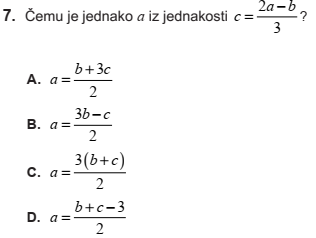 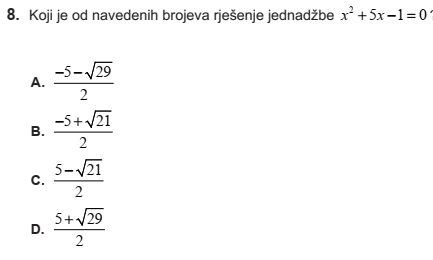 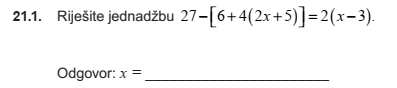 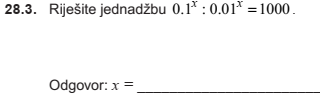 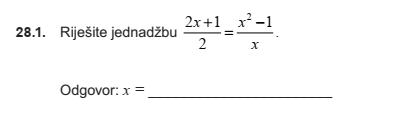 DM-2017./18.-Ljeto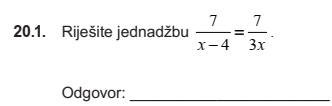 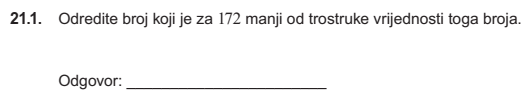 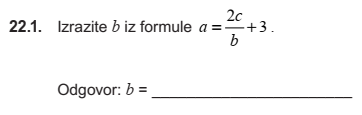 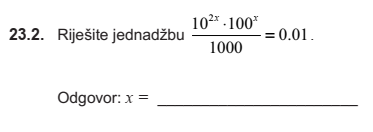 DM-2016./17.-jesen 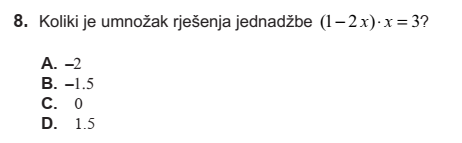 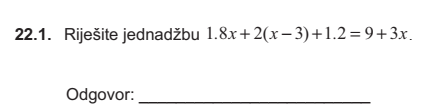 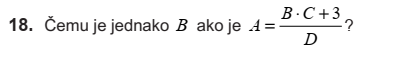 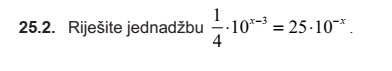 DM-2016./17.-Ljeto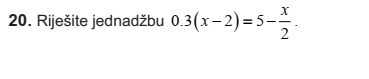 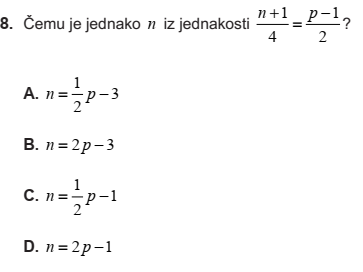 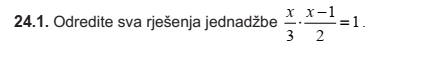  DM-2015./16.-jesen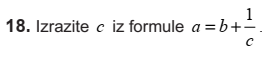 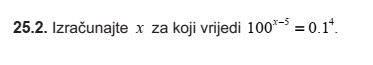 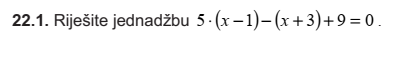 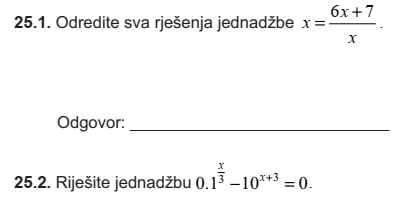 DM-2015./16.-Ljeto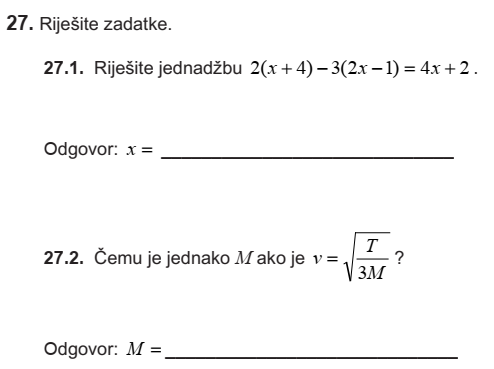 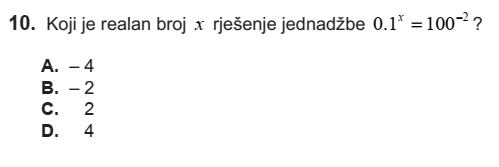 DM-2014./15.-jesen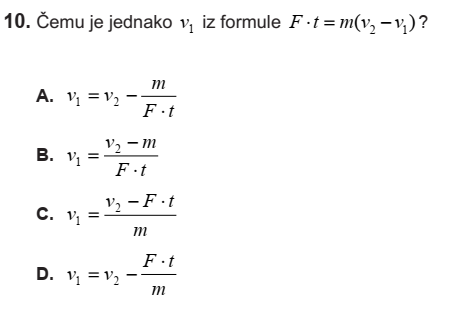 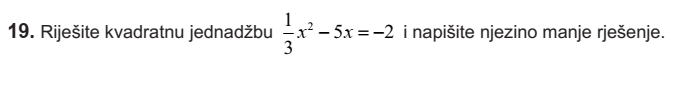 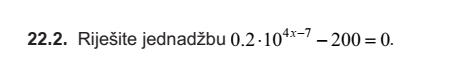 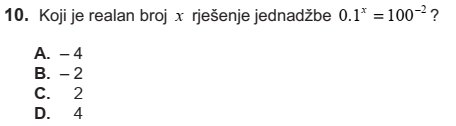 DM-2013./14.-jesen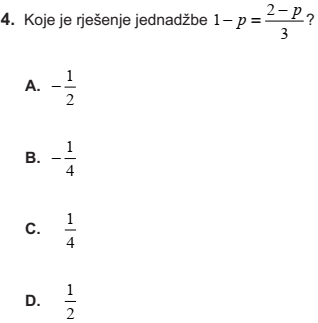 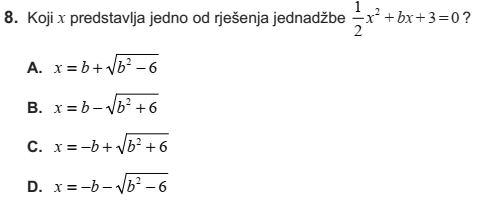 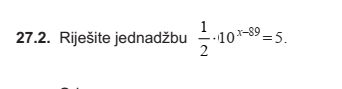 DM-2013./14.-Ljeto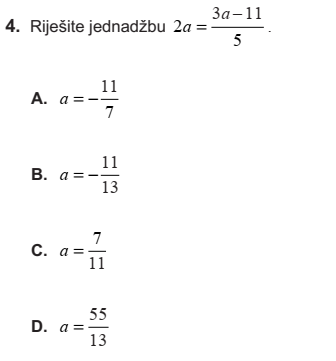 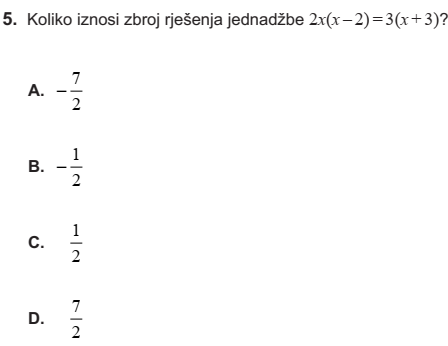 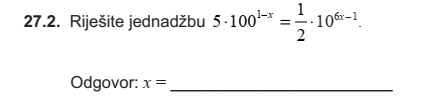 DM-2012./13.-jesen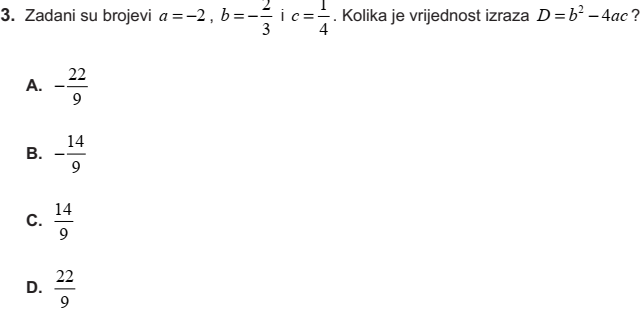 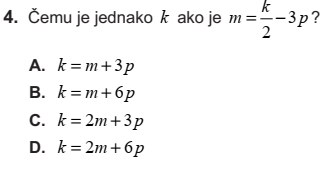 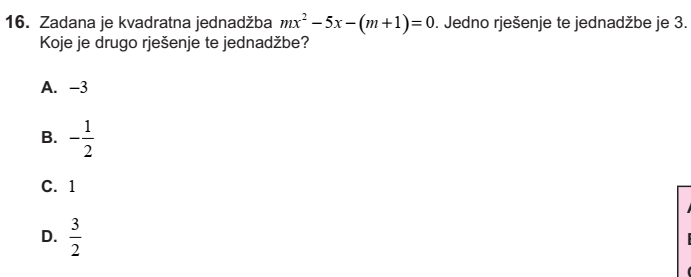 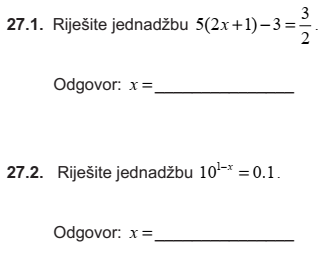 DM-2012./13.-Ljeto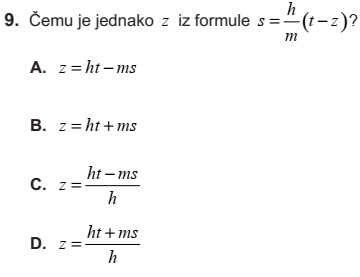 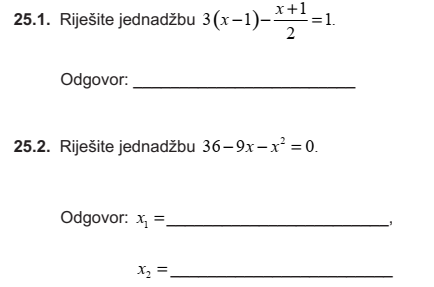 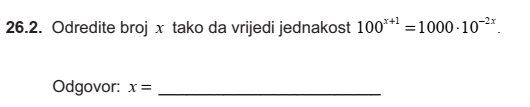 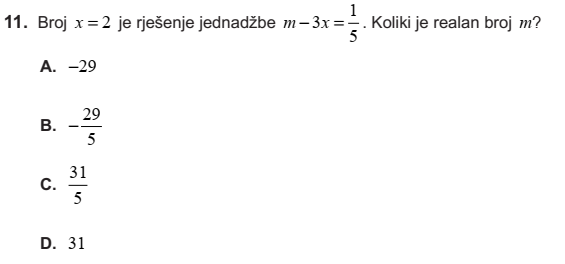 DM-2011./12.-zima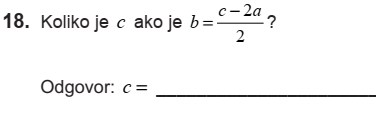 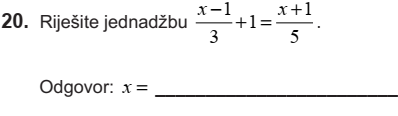 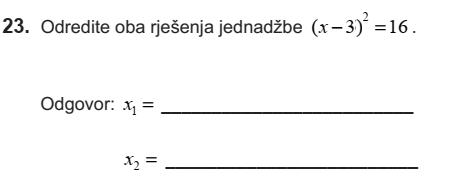 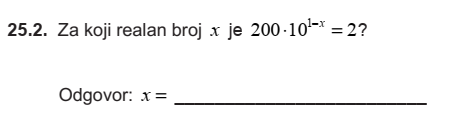 DM -2011./12.-jesen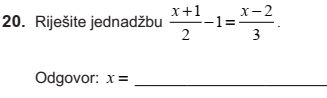 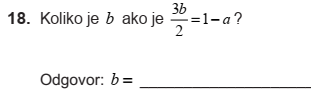 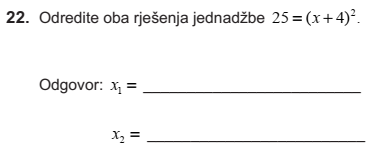 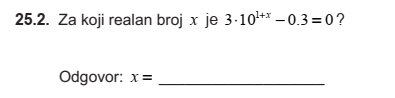 DM-2011./12.-ljeto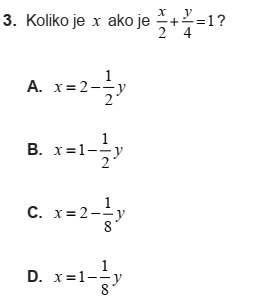 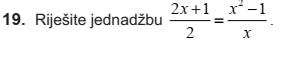 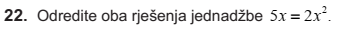 DM-2010./11.-jesen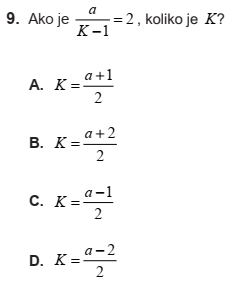 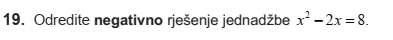 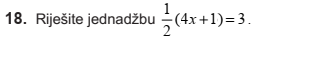 DM-2010./11.-ljeto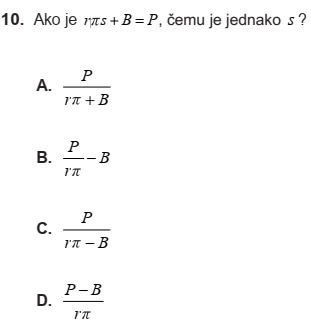 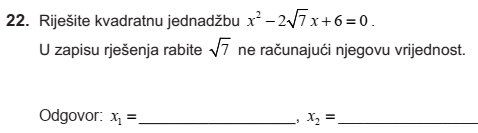 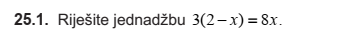 